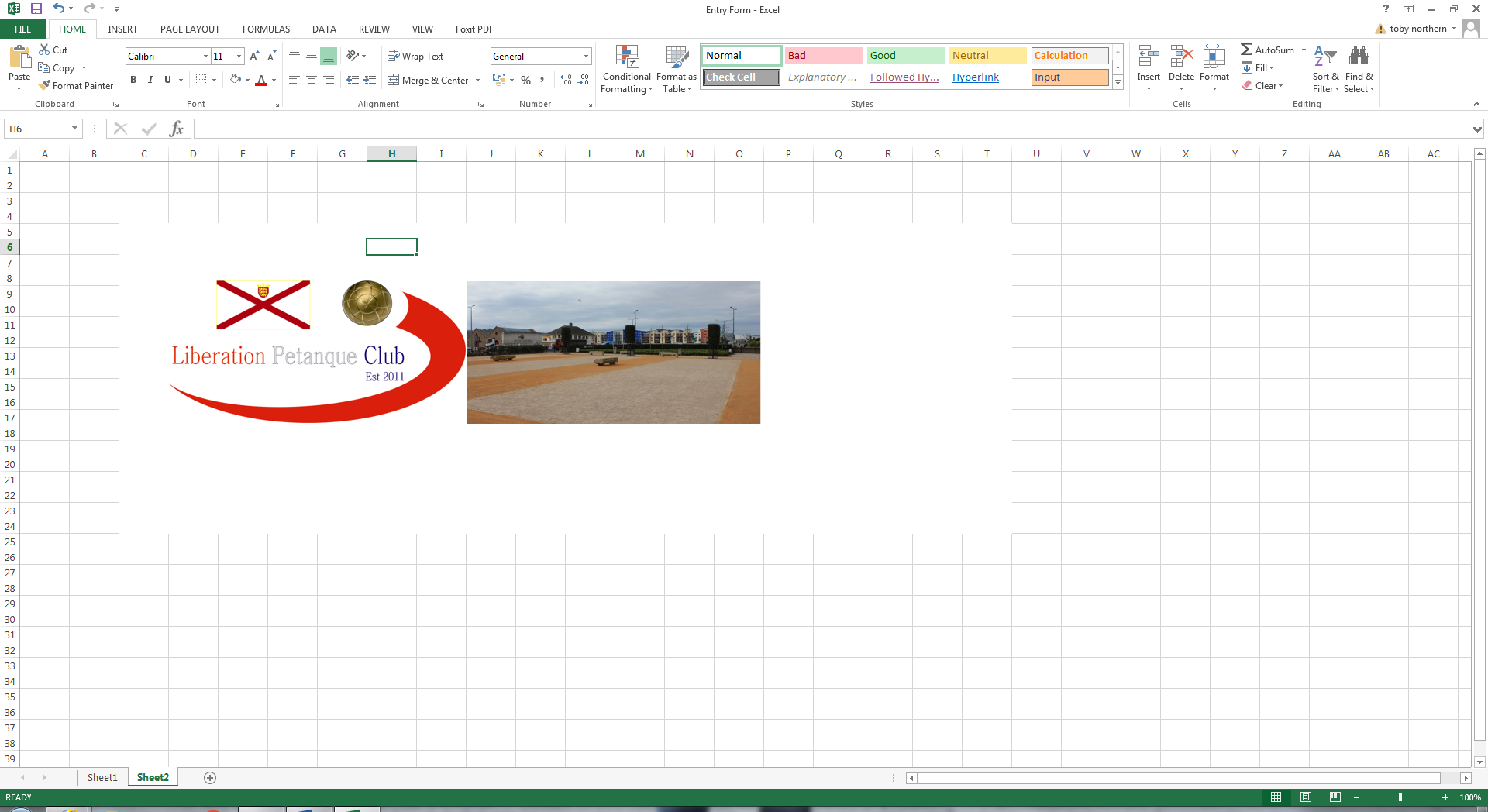 Winter 2012 / 13Week 1 & 2   -   Singles League3rd & 10th November 2012This season started slowly with only 3 results in the 1st week on the 3rd November (doubles) but Alice & Brigitte were the ones to take advantage against Matt & Jeremy (or should I say Matt) with a resounding win, with their 6 boules against Matt’s 3, not a great start in the Liberation’s top flight, but I’m sure will be back with a bang this weekend.Division 1 saw Rod & Mary beat new doubles partnership Rosie and Brendan (still no win Rosie!!) to take an early top spot but Chris and Jake yet to play will be the ones to beat this season.Despite the awful weather all but 2 matches were played last weekend in the singles with Alice and Matt winning comfortably and Andrew Bellamy (Summer player of the season) just beat doubles partner Callum (who is playing left handed due to an injury) to keep his good form going as he aim’s to take on the big players this season.It looks like Ann, Colin and Callum with his injury will be the ones fighting it out at the bottom this season with 3 relegation places every point will count.  Ross & David dropped points against each other in their endless quest for the title.Division 1 saw Matt Pinel suffer another humiliating defeat to Alan Oliveira who certainly marked his line in the sand as his begins his task of regaining his place in the top flight.With Keith Pinel and Jake both winning their first matches this league is going to be as competitive as the Premier League.Don’t forget Double fixtures this weekend and next weekend for the Singles 17th & 24th and also remember you have a maximum of 4 weeks from the scheduled date to complete a fixture (see rules).Kind RegardsToby NorthernChairmanLiberation Petanque ClubWinter 2012 / 13Week 3   -   Doubles League17th November 2012Well the rain keeps on coming, what a contrast to last winter when we didn’t have a single drop, still it is the Winter Season so expect more of the same and it is not a sufficient excuse to call a game off.Just a reminder regarding the terrains re the weather, the main 3 terrains which are normally quartered should be used 1st, then in between if the main 3 terrains are in use or agreed unplayable, then as a last resort the area by the Steam Clock. As this was a double fixture week it gave teams a chance to make real head way in the league and one team above all achieved this in emphatic style as Summer Doubles champions Matt Ryan and David Ibitson not only fannied Matt and Jeremy but then did the same to myself and Andrew to sit top of the table with 2 wins +40 and although it is early in the season they again are clearly the ones everyone should be aiming to beat.Ross & Antony had a good start with a win and a draw as they attempt to buck the trend of their usual poor league form, new comers to the division Fred & Elaine and Keith & Chris drawing both their 1st 2 matches for a decent start but it’s the wins that will make the difference in a very close league.Division one see’s newcomers Chris & Jake top the league already and I wouldn’t expect them to move from this spot all season but it will be a good learning experience for those who get to play against them.3 teams yet to play a match in this league so some catching up to do already.This weekend is Singles and another double fixture week.Good LuckKind RegardsToby Northern ChairmanWinter 2012 / 13Week 4   -   Singles League24th November 2012Well another wet day and a host of puddles to negotiate your way through.  A person who seems to be taking to a like a duck to water is probably the 2nd best player! in the Premier League, but he did manage to do the unthinkable (well for me anyway, although I blame by new boules) and beat me although I put up a fight from 8-0 down in the first game to get back to 10-10 but it wasn’t to be so congratulations to Matt Ryan who has a 100% record and 3 points above myself at the top of the league, another shock was Colin Myers beating David Ibitson and with Ross drawing his first 3 matches is now next to bottom in the relegation zone and he plays me next on the 15th December, but 5 players are all on 4 points so could quickly change around.Division 1 is still waiting a result and a couple of outstanding matches but Keith Pinel and Jake Romeril are the early pace setters with Alan Oliveira close behind in what should be a close contest at the Top.I hope everyone who is participating in the Club’s fun Christmas competition has a good time.Huge thanks to Colin Myers your Competition Officer who has organised this all on his own and will run the competition on the day, I’m sure the weather will be better.Kind RegardsToby NorthernChairmanWinter 2012 / 13Week 5   -   Christmas Competition1st December 2012Well the rain kept off and the sun even came out for our first Christmas Mixed Doubles Peanque Competition.Although this was a purely social occasion, there was keen competition between the 10 teams which took part with eveybody turning up - although Brendan and Steve were standing by ( I am not sure which one of them would have worn the dress!) in the event that Christmas shopping took precedence - there is after all only 22 full shopping days left for Christmas.Santa's Group and Rudolp's Group saw 2 clear winners with both Fred and Elaine and Matt and Alana winning all their matches in their respective groups.  I did hear some of the other players commenting how they seemed to be getting a bit tired as the morning went on in an attempt to explain their results,  but this may have been due to the consumption of minced pies and mulled wine throughout the morning.  ( In fairness it was a bit chilly so a warm drink or two was very welcome!)The final saw Matt and Alana storm into an early lead and simply carry on storming until they reached the required 12 points and victory.  Elaine and Fred got off to a slow start and never quite managed to get a point on the board (sorry Elaine I am trying not to reveal the score)Although there was no official prizes, Santa had dropped off selection boxes for the winners with chocolate Snowman (the real ones melt) for the runners up.  Santa was also impresed by Ross's applicattion to become one of his helpers - he even has his own outfit which he wore for the Competition, so awarded Ross a special prize for his smart  appearance. Unfortunately Ross didn't get the job though, he is just a bit tall for Santa's workshop!Many thanks to everyone who came along and entered into the spirit of the Competion and in particular Steve and Brendan who turned up to help even though they didn't have partners so were unable to play.Cheers and a Happy ChristmasColinWinter 2012 / 13Week 6   -   Doubles League8th December 2012Hooray at last a Saturday without rain, although still a few puddles and a few obstacles (cars) to negotiate.Matt & David continue their great form to finish off Keith and Chris and added a comfortable win against Callum and Andrew to maintain their 100% record and will take some beating this season.Ross & Anthony beat Matt Pinel to move into 2nd place after also drawing with Elaine & Fred, who then lost their first match despite being 12-7 up in the first game lost 13-12, 13-2 to myself and Andrew who seemed to be able to play through / over puddles that little bit better. Only 1 fixture played in Division 1 and this was a catch up game with Colin & Steve gaining a good draw with Chris & Jake and Colin & Steve now top the table on points difference.Just one more week (singles 15th Dec) before the Christmas break, hope you are all enjoying the festivities.Kind RegardsToby NorthernChairmanWinter 2012 / 13Week 7   -   Singles League15th December 2012Matt Ryan shines again in what has been a remarkable first half of the season for him with a 100% record in the singles & doubles (8 matches or 16 games won) topping both leagues in style, he is probably the only one of us not looking forward to the Christmas break being in such a rich vain of form.Two people glad of the rest will be Callum who having broken his wrist at the start of the season has been playing left handed with some degree of success and only a point off safety will be a looking to show what he is capable of when fit again in the New Year.The other person glad of a break has to be Ross.  I had a rye smile on my face Monday morning when I saw the note Ross kindly left on my desk at work for me on Friday night.  It was his prediction of the scores for his match against me 13-8, 13-3 to Ross.  Now there’s confidence for you!!, unfortunately for Ross I beat him which leaves him with 3 draws and 1 defeat and in the relegation zone, clearly the signed photo I gave him of me with the league title at our Summer end of Season meal has not inspired him!! (Don’t worry Ross I won’t mention the results of the 2 extra matches we played for money)Elsewhere both Brian Harris and Andrew Bellamy both won against Callum and David Ibitson respectively and are tied on 7 points with Brian just taking 3rd place on points difference but his next match is against Matt Ryan, player of the season Andrew clearly proving his worth in the top division.  Colin and Alice shared the spoils in an evenly matched draw.Division 1 saw Matt Pinel back to form with a good win over Brendan, however Brigitte’s draw against top of the table Keith see’s both of them remain unbeaten, elsewhere Chris Romeril is still to win a match after a 13-12 all draw with son Jake who just retains his 2nd place over Alan who also drew with Alex. Paul Le Moine won his first match against Chris.Quite a few doubles matches also played this week saw me and Andrew brush aside Alan/Craig with ease, the defending Winter champions title defence now in tatters and a battle against relegation could follow in the New Year.Colin & Steve had a close game against newcomers Jo & Dawn with a good draw and also the same for Celine/Paul  & Martin & Teresa, this division is going to be a close one.On behalf of club and myself I hope everyone has a wonderful Christmas and I wish you all happy New Year.Here’s to an enjoyable second half of the seasonKind RegardsToby NorthernChairmanLiberation Petanque ClubWinter 2012 / 13Week 8   -   Free Week22nd December 2012Winter 2012 / 13Week 9   -   Free Week29th December 2012Winter 2012 / 13Week 10   -   Doubles League5th January 2013The New Year starts as the old one ended as Matt & David continue their amazing run this time beating Alan & Craig, but a much improved performance from last year’s Winter Champions almost saw them snatch a draw but just lost the second game 13-11.  The only other unbeaten team in this division was Ross & Antony, but Ross’s form since around Aug 2012 has taken a big dip and he tastes another defeat 13-3, 13-4 to myself more than ably assisted by Andrew as we hold on to the very slim hope that Matt & David will suffer burn out and stumble on their way to the finishing line.Quite a few illnesses mean’t the above matches were the only 2 in the Premier League, hope everyone is feeling better soon.Division one saw Chris and Jake finally hit some form handing out a ‘f***y’ to Martin and Teresa Koradi on their way to a good win, although Martin & Teresa did recovery some pride in the 2nd game just losing 13-9.Newcomers Jo and Dawn remaining undefeated and are pushing the more experienced teams all the way and could be surprise promotion contenders, this time drawing against Paul and Celine who are also undefeated and sit in the second promotion slot at present with 1 win and 4 draws.Willy & Edisa almost got their 1st win of the season but were just beaten 13-12 by Rosie and Brendan in the second game.  Rosie and Brendan also were beaten by Paul & Celine including a ‘f***y’ over the festive (or not so) period.Tables and full results to follow hopefully later in the week as my home internet is down at the moment.One member will be celebrating today though (or maybe not) – congratulations to Andrew Bellamy who is 30 today, now he will be able to add the experience of age to his game!!  Any outstanding fixtures re doubles prior to the 5th January should be played no later than this Saturday unless previously discussed.Kind RegardsToby NorthernChairmanWinter 2012 / 13Week 11   -   Singles League12th January 2013Division 1 saw the performance of the day from Alan Oliveira beating Keith Pinel and replacing him at the top of the table giving himself a good chance of promotion as we pass the halfway stage.Another good performance from Brigitte Ibitson beating Chris Hoegsberg to take second place and still unbeaten in an incredibly tough division is some achievement.  Jake Romeril drew with Matt Pinel retaining his unbeaten record and only 2 points separate all of the above players meaning that all important 3 points for a win will be crucial in the coming weeks.Paul Le Moine and Brendan Jones sharing a draw still have an outside chance of promotion.The Premier league saw the man of the moment continue his amazing winning streak and also showing nerves of steel coming back from 9-2 down in the second game against Brian Harris to win 13-9 see’s Matt Ryan retain top spot and despite my best efforts in keeping up the pressure with a win over David Ibitson, Matt is certain for the title. Andrew Bellamy is proving his worth in 3rd place with a win over Colin Myers and Ross Payne finally won his first singles match of the season but only just against Ann Ellis 13-12 in the first game but 13-0 in the second one.  Callum Stewart got a good draw against Alice Ibitson playing with his right hand for the first time in 3 months.With David Ibitson losing his third match in a row now replaces Ross in the relegation zone and plays Ann Ellis next in a relegation 6 pointer.  But all 3 (with Callum) can take comfort in the fact that only 3 points separate them from 4th place.  A big congratulations also to Chris Romeril on his 50th Birthday (tried to keep it quite!) anyone got one of those magnets to pick up his boules for him!Don’t forget Next week is double fixture week. (Doubles)Kind RegardsToby NorthernChairman Liberation Petanque ClubWinter 2012 / 13Week 12   -   Doubles League19th January 2013CongratulationsChampions Matt & DavidThe title is theirs, yes Matt and David have sealed the Premier League Winter title (to add to their Summer one) with 2 games to spare after winning both matches (7 out of 7) after myself and Andrew drew both our matches against Keith & Chris and Matt & Jeremy.A remarkable achievement, can they end the season with a 100% record, just Fred & Elaine and Ross & Antony left to stop them!  With myself & Andrew looking certain for 2nd place, Brigitte & Alice, Callum & Andrew and Ross & Antony will be fighting it out for 3rd.  Elsewhere its going to be a lottery as everyone else in the division is in danger of relegation.  Matt & Jeremy drew both matches to remain bottom on 3 points, 1 point above them is Carol & Lisa, Fred & Elaine, Alan & Craig (who got their 1st win of the season against Fred & Elaine) and Keith & Chris.  So 2 really good teams are going to lose their place in the top flight.Division 1 only saw 2 matches played and with a number of outstanding ones its unclear on who will stand out in the end.Colin & Steve take 2nd place after drawing with Ann & Louis who finally get their 1st point of the season, and Jo & Dawn draw again to remain unbeaten but were almost f*nnied by Willy & Edisa in the 1st game, but reversed it to win 13-3 in the second one. Next week is Singles (Double Fixtures)Notice attached in the tables/scores is outstanding matches – any that have exceed 4 weeks and not played by next weekend will be void and count as a defeat for both parties – no further reminders will be sent for outstanding matches, once they reach 4 weeks they are void in accordance with the rules.Kind RegardsTobyWinter 2012 / 13Week 13   -   Singles League26th January 2013Quite a few of the Premier League men were away in London at the weekend so only 3 matches were played and unfortunately for Ann Ellis two more defeats meant relegation, but at least Ann went out in style with the first ever double Fa*ny, yes 13-0, 13-0 courtesy of David Ibitson (2 certificates for one match!! That’s just being greedy Ann).  This meant David’s daughter Alice is now in the relegation zone, but with matches in hand.  Ann also lost to Colin who jumped from 9th to 4th place as a result but this did follow a defeat to myself.  Callum drawing with Ross in a match played in advance.Only 3 points separate 4th from 9th with just 2 schedule weeks matches to be played.  Two really good players will suffer the heartache of relegation.Division 1 saw the top two (Alan & Brigitte) continue to impress with a win and a draw each and Brigitte is now the only undefeated player in the league after Keith Pinel beat Jake Romeril, however Brigitte only just survived against Brendan Jones with a 13-12 win in the second game to seal a draw.  Keith then drew with Chris Romeril, but Matt Pinel also won and drew and just retains 3rd place above his father on points difference.Chris and Jake will both be hoping to win their outstanding matches (both against Alex Stewart) to keep their hopes of promotion alive going into the penultimate week of the singles on Saturday 9th February.Please don’t forget our Open Competitions:	23rd March Doubles20th April SinglesWe also need someone or two helpers to record the scores etc on the day of these competitions, so if you do not want to play but would like to help out it would be very much appreciated.Kind RegardsToby NorthernChairmanWinter 2012 / 13Week 14   -   Doubles League2nd February 2013Very few matches played this week but one team can only be described in two words by Andrew & myself and that’s “Bogie Team”, yes Carol & Lisa defeated us for the 2nd season in a row in what can only be described as a thrashing and very humbling experience as we were completely out played but they clearly used up all their energy against us as Brigitte & Alice turned the tables on them only allowing 6 points, 4 less than they let Andrew & myself have.Brigitte & Alice also drew with Ross & Antony and are one point off a medal place, Ross & Antony though did beat Craig & Alan including a F*nny taking them to 3rd place but have Matt & David to play in their last fixture.Division 1 only fixture played saw Ann & Louis win their first match of the season taking them off bottom place replaced by their opponents Rosie & Brendan.Interesting fact – Rosie has played in 14 doubles matches, 10 last Summer with Helene and 4 this Winter with Brendan and still no win, (must choose better doubles partners? Rosie).Don’t forget please outstanding matches, a number of people/teams made the effort to play theirs this week so thank you.Attached is also entry forms for our Open’s, at the moment we have more none club members entered than club members.  Don’t forget last year saw Colin & Steve top their group and make the quarter finals, Willy & Edisa just missed out on the quarter finals in the doubles by the narrowest margin and Lisa Brennan only lost 13-12 to eventual singles winner Chris Romeril so anyone can win on their day and with double prize money this year, could make you a little bit richer.AGM Details to follow tomorrowKind RegardsToby NorthernChairmanWinter 2012 / 13Week 15   -   Singles League9th February 2013With the Weighbridge Terrains in the middle of being repaired (delayed due to weather) another rain hit days play was played at the Steam Clock, but this didn’t seem to hamper the talents of the Liberation Clubs players.Only 2 matches in the Premier League saw a relegation battle played out to almost the very last boule as Callum & David shared a hard fought draw, and that extra point for David move up 3 places in the table from 7th to 4th as Colin, Ross and Brian’s games were all changed for an alternate date.  Callum therefore remains in the relegation zone.Alice also remains in the relegation zone as I sealed my 6 win in 7 to keep the pressure on Matt Ryan who’s holidays over the last few weeks means he’s got catching up to do and knows he has to win those outstanding matches to keep his amazing run going.All 3 of Matt’s outstanding matches are against relegation candidates (Callum, Alice and Ross), but should be good close games as everybody scraps for those precious final few points.Division 1’s Alan Oliveira continues his fine form with another win over Paul Le Moine to remain top, 2 points clear and only needing a point to secure promotion but a win for the title!!!  Brigitte again pulls off another good performance with a draw against Matt Pinel to remain unbeaten, however drops 1 place to 3rd as Keith Pinel takes advantage with a good win over Alex.Hot on there heels is Jake Romeril, with an outstanding Match against Alex for which a win would put him second also his dad Chris who also has an outstanding match against Alex could put himself just one point off promotion.There are some huge matches in the last week of the season (3rd March) in this division as top of the table Alan play’s 3rd place Brigitte and 2nd place Keith Pinel places 4th Place Matt Pinel, Matt needs to win this or he will miss out on promotion and Jake and Chris could take advantage.Next week 16th February is a free week and a good time to play all those outstanding matches, whilst I’m away in Paris and Disneyland Paris (maybe I’ll find some French players to beat whilst I’m there, if the wife let’s me that is!).Next scheduled fixtures is FEBRUARY (not March) 23rd Last doubles Week, I will hopefully see you all then.PS Don’t forget our AGM Wednesday 27th February, please let me know if you are attending Kind RegardsToby NorthernChairman    Winter 2012 / 13Week 16   -   Free Week16th February 2013Winter 2012 / 13Week 17   -   Free Week23rd February 2013The final doubles week of the season saw the biggest shock of the season as Matt & David already champions were hoping to seal a remarkable 100% record breaking season but suffered their first ever defeat in 4 seasons in their final match of the season against Ross & Antony despite leading comfortably in both games.  As a result Ross & Antony finish second as Andy & myself lost to Callum & Andrew.  Keith & Chris beat Brigitte & Alice to  retain their Premier League place next Winter, however the same can’t be said for Fred & Elaine whose failure to win all season after another draw with Carol & Lisa means they are relegated to Division 1 next Winter.Matt & Jeremy still have Keith & Chris and Callum & Andrew to play and need to win both matches to stay up, but Callum & Andrew can finish third with a win.Division 1 saw newcomers to the club Chris & Jake Romeril, experienced Island players seal an expected title undefeated, but the top four in this league were also undefeated, but that extra win along with four draws saw the second promotion spot go to Paul & Celine both teams playing in the Premier League next Winter, just missing out were Colin & Steve and newcomers Jo & Dawn.Congratulations to all the winners and commiserations to those whose season didn’t go as well, as long as you enjoyed it that’s all that counts (well that’s what I’ll be telling myself in the short break before the Summer Season starts 3rd April).Although a number of Singles matches were played on Saturday and Sunday as it’s the last week of the season (Singles week) next week l’ll keep you waiting a little while longer for that.Please also note the end of season presentation will not be on Saturday the 9th, but at the meal at Jersey Bowl on the 16th and whether or not you played in the Winter League all club members are very much welcome.By the way did anyone spot the TV Stars playing petanque on Saturday, apparently Del Boy and Pat Butcher were enjoying a game!!! Photo’s to follow soon!!!Winter 2012/2013 Weekly ReportWeek 13	Final WeekDate		2nd March 2013New Premier League Champion Matt Ryan seals the Singles title with a 100% record, which means I had to settle for second place for the first time since the club started, but I am looking forward to defending my Summer League title, 3rd place went to a constantly improving Andrew Bellamy an impressive 7 points above 4th placed Ross Payne.Ann Ellis also had a 100% record, but that was the opposite to Matt losing every match, also relegated unfortunately due to illness, Brian had to withdraw and Alice’s defeat against Ross in the last match of the season means next Winters Singles Premier will be an all male league.Division 1 saw Alan Oliveira defy all the odds to win the league above four of the Islands top players after handing Brigitte her first defeat of the season and also costing her a promotion spot.Jake Romeril out did his father Chris to take second place on points difference above Keith Pinel who drew with his son Matt to take 3rd and cost his son a promotion place.  4th, 5th and 6th place all finished on 14 points, just 2 points off 2nd and 3rd.  Chris Hoegsburg although finishing bottom of the table got his first points of the season with a fantastic win over Alex Stewart to at least finish off the season with a smile on his face.Premier League Singles			Division 1 SinglesWinner	Matt Ryan					Alan OliveiraRunner Up	Toby Northern				Jake Romeril3rd Place	Andrew Bellamy				Keith Pinel		Premier League Doubles			Division 1 DoublesWinner	Matt Ryan & David Ibitson			Chris & Jake RomerilRunners Up	Ross Payne & Antony Di Santo		Paul Le Moine & Celine Gimenez3rd Place	Toby Northern & Andrew Le Breton	Colin Myers & Steve SimpkinWell no more playing in the cold wet and snowy conditions for another year, hope you all enjoyed the season and we look forward to welcoming you back in the Summer League starting 3rd April 2013.End of Season Presentation Saturday 16th March at the Jersey Bowl, if you haven’t already done so please email David Ibitson your menu choices, it would be great to have you all there for a fun evening.Liberation Doubles Open Saturday 23rd March 2013 at the Weighbridge (hopefully!), only 2 spaces left.Kind Regards, Toby Northern, Chairman